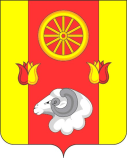 Администрация  Привольненского сельского поселенияРемонтненского района Ростовской области                                                       ПОСТАНОВЛЕНИЕот 28.12.2023 г.                                              №  139                                              п. ПривольныйО внесении изменений в постановление Администрации Привольненского сельского поселения  от 18.10.2018 года № 92«Об утверждении муниципальной  программы Привольненского сельского поселения «Формированиесовременной городской среды на территорииПривольненского сельского поселения»       На основании решений Собрания депутатов Привольненского сельского поселения от 27.12.2023 № 73 «О бюджете Привольненского сельского поселения Ремонтненского района на 2024 год и на плановый период 2025 и 2026 годов», от 14.12.2023 № 71 «О внесении изменений в решение Собрания депутатов «О бюджете Привольненского сельского поселения Ремонтненского района на 2023 год и на плановый период 2024 и 2025 годов»,    постановлением Администрации Привольненского сельского поселения от 26.02.2018 года  № 22 «Об утверждении Порядка разработки, реализации и оценки эффективности муниципальных программ Привольненского сельского поселения», и в целях корректировки объемов финансирования отдельных программных мероприятий муниципальной программы,       ПОСТАНОВЛЯЮ: Внести в приложение № 1 к постановлению Администрации Привольненского сельского поселении от 18.10.2018г. № 92 «Об утверждении муниципальной программы  Привольненского сельского поселения «Формирование современной городской среды на территории Привольненского сельского поселения» изменения согласно приложению к настоящему постановлению.	 Признать утратившим силу постановление Администрации Привольненского сельского поселения Ремонтненского района   от 14.11.2023 № 118 «О внесении изменений в постановление Администрации Привольненского сельского поселения  от 18.10.2018 года № 92 «Об утверждении муниципальной программы  Привольненского сельского поселения «Формирование современной городской среды на территории Привольненского сельского поселения».	Контроль за выполнением постановления оставляю за собой.Глава АдминистрацииПривольненского сельского поселения                                                    В.Н.МироненкоПостановление вноситсектор экономики и финансовПриложение к постановлениюАдминистрации Ремонтненского районаот 28.12.2023 № 139Приложение к постановлениюАдминистрации Ремонтненского районаот 18.10.2018 г.  № 92МУНИЦИПАЛЬНАЯ ПРОГРАММАПривольненского сельского поселения «Формирование современной городской среды на территории Привольненского сельского поселения»ПАСПОРТ муниципальной программы Привольненского сельского поселения «Формирование современной городской среды на территории Привольненского сельского поселения»2. Паспорт подпрограммы Привольненского сельского поселения «Благоустройство общественных территорий Привольненского сельского поселения» изложить в следующей редакции:Паспорт подпрограммы 
«Благоустройство общественных территорий Привольненского сельского поселения» Приоритеты и целимуниципальной политики Привольненского сельского поселенияв формировании современной городской средыОсновной целью муниципальной политики Привольненского сельского поселения в формировании современной городской среды является повышение качества и комфорта проживания населения на территории Привольненского сельского поселения. Указанные направления реализуются в соответствии с:Поручением заседания президиума Совета при Президенте Российской Федерации по стратегическому развитию и приоритетным проектам от 21.11.2016 № 10;Паспортом приоритетного проекта «Формирование комфортной городской среды», утвержденным протокол Президиума Совета при Президенте Российской Федерации по стратегическому развитию и приоритетным проектам от 18.04.2017 № 5;Постановлением Правительства Российской Федерации от 10.02.2017 № 169 «Об утверждении Правил предоставления и распределения субсидий из федерального бюджета бюджетам субъектов Российской Федерации на поддержку государственных программ субъектов Российской Федерации и муниципальных программ формирования современной городской среды»;Стратегией социально-экономического развития Ростовской области на период до 2030 года.Положения муниципальной программы соответствуют Стратегии социально-экономического развития Привольненского сельского поселения на период до 2030 года.Сведения о показателях муниципальной программы Привольненского сельского поселения «Формирование современной городской среды на территории Привольненского сельского поселения», подпрограмм муниципальной программы Привольненского сельского поселения «Формирование современной городской среды на территории Привольненского сельского поселения» и их значениях приведены в приложении № 1 к муниципальной программе.Перечень подпрограмм, основных мероприятий муниципальной программы Привольненского сельского поселения «Формирование современной городской среды на территории Привольненского сельского поселения» приведен в приложении № 2 к муниципальной программе.Перечень инвестиционных проектов (объектов капитального строительства, реконструкции и капитального ремонта) приведен в приложении № 3 к муниципальной программе.Расходы местного бюджета на реализацию муниципальной программы Привольненского сельского поселения «Формирование современной городской среды на территории Привольненского сельского поселения» приведены в приложении № 4 к муниципальной программе.Расходы на реализацию муниципальной программы Привольненского сельского поселения «Формирование современной городской среды на территории Привольненского сельского поселения» приведены в приложении № 5 к муниципальной программе.Общая характеристика участияПривольненского сельского поселения в реализации муниципальной программыУчастие Привольненского сельского поселения в реализации муниципальной программы «Формирование современной городской среды на территории Привольненского сельского поселения» предусмотрено по следующим направлениям:выполнение мероприятий по благоустройству общественных территорий и мест массового отдыха населения (парка) на территории сельского поселения.Реализация перечисленных направлений осуществляется за счет собственных средств бюджета Привольненского сельского поселения при финансовой поддержке из федерального и областного бюджетов.Приложение № 1к муниципальной программеПривольненского сельского поселения «Формирование современной городской среды на территории Привольненского сельского поселения»СВЕДЕНИЯо показателях (индикаторах) муниципальной программы Привольненского сельского поселения «Формирование современной городской среды на территории Привольненского сельского поселения», подпрограмм муниципальной программы Привольненского сельского поселения «Формирование современной городской среды на территории Привольненского сельского поселения» и их значенияхПриложение № 2к муниципальной программеПривольненского сельского поселения «Формирование современной городской среды на территории Привольненского сельского поселения»Переченьподпрограмм, основных мероприятий подпрограмм и мероприятий 
муниципальной программы Привольненского сельского поселения 
«Формирование современной городской среды на территории Привольненского сельского поселения»Приложение № 3к муниципальной программеПривольненского сельского поселения «Формирование современной городской среды на территории Привольненского сельского поселения»ПЕРЕЧЕНЬ инвестиционных проектов (объектов капитального строительства, реконструкции и капитального ремонта)тыс. руб.Приложение № 4к муниципальной программеПривольненского сельского поселения «Формирование современной городской среды на территории Привольненского сельского поселения»	РАСХОДЫместного бюджета на реализацию муниципальной программы Привольненского сельского поселения «Формирование современной городской среды на территории Привольненского сельского поселения»Приложение № 5к муниципальной программе Привольненского сельского поселения «Формирование современной городской среды на территории Привольненского сельского поселения»РАСХОДЫна реализацию муниципальной программы Привольненского сельского поселения«Формирование современной городской среды на территории Привольненского сельского поселения»Наименование муниципальной программы –Муниципальная программа Привольненского сельского поселения «Формирование современной городской среды на территории Привольненского сельского поселения» (далее – Муниципальная программа)Муниципальная программа Привольненского сельского поселения «Формирование современной городской среды на территории Привольненского сельского поселения» (далее – Муниципальная программа)Ответственный исполнитель муниципальной программы –Администрация Привольненского сельского поселения Ремонтненского района Ростовской областиАдминистрация Привольненского сельского поселения Ремонтненского района Ростовской областиСоисполнители муниципальной программы –отсутствуютотсутствуютУчастники муниципальной программыПодпрограммы муниципальной программы –Администрация Привольненского сельского поселения Ремонтненского района Ростовской области«Благоустройство общественных территорий Привольненского сельского поселения»Администрация Привольненского сельского поселения Ремонтненского района Ростовской области«Благоустройство общественных территорий Привольненского сельского поселения»Программно-целевые инструменты муниципальной программы –отсутствуютотсутствуютЦель муниципальной программы –повышение качества и комфорта проживания населения 
на территории Привольненского сельского поселения повышение качества и комфорта проживания населения 
на территории Привольненского сельского поселения Задачи муниципальной программы 
–повышение уровня благоустройства общественных территорий Привольненского сельского поселения;принятие Правил благоустройства территории Привольненского сельского поселения, отвечающих современным требованиям к созданию комфортной среды проживания граждан и предполагающих масштабное вовлечение граждан в реализацию мероприятий по благоустройству.повышение уровня благоустройства общественных территорий Привольненского сельского поселения;принятие Правил благоустройства территории Привольненского сельского поселения, отвечающих современным требованиям к созданию комфортной среды проживания граждан и предполагающих масштабное вовлечение граждан в реализацию мероприятий по благоустройству.Целевые индикаторы и показатели муниципальной программы –доля благоустроенных объектов в Привольненском сельском поселении от общего количества объектов, требующих благоустройствадоля благоустроенных объектов в Привольненском сельском поселении от общего количества объектов, требующих благоустройстваЭтапы и сроки реализации муниципальной программы–срок реализации: 2019 - 2030 годыЭтапы реализации программы не выделяются.срок реализации: 2019 - 2030 годыЭтапы реализации программы не выделяются.Ресурсное обеспечение муниципальной программы –Ожидаемые результаты реализации муниципальной программы–Муниципальная программа финансируется из местного бюджета в пределах бюджетных ассигнований, предусмотренных на ее реализацию Решением Собрания депутатов Привольненского сельского поселения о бюджете Привольненского сельского поселения Ремонтненского района.повышение удовлетворенности населения Привольненского сельского поселения уровнем благоустройства территории проживания;обеспечение комфортных условий для проживания и отдыха населения на территории муниципальных образований Привольненского сельского поселения;благоустройство общественных территорий Привольненского сельского поселения;утверждение Правил благоустройства территории Привольненского сельского поселения (с учетом общественных (публичных) обсуждений).Наименование подпрограммы –подпрограмма «Благоустройство общественных территорий Привольненского сельского поселения» (далее – подпрограмма)Исполнитель подпрограммы–Администрация Привольненского сельского поселения Ремонтненского района Ростовской областиУчастники подпрограммы –Администрация Привольненского сельского поселения Ремонтненского района Ростовской областиПрограммно-целевые инструменты подпрограммы –отсутствуютЦель подпрограммы–повышение благоустроенности общественных территорий Привольненского сельского поселенияЗадачи подпрограммы –увеличение количества благоустроенных общественных территорий Привольненского сельского поселения; Целевые индикаторы и показатели подпрограммы –доля благоустроенных общественных территорий от общего количества общественных территорий Привольненского сельского поселения;Этапы и сроки реализации подпрограммы –срок реализации: 2019 - 2030 годыРесурсное обеспечение подпрограммы –общий объем финансирования подпрограммы составляет 17845,9 тыс. рублей, в том числе: Ожидаемые результаты реализации подпрограммы –повышение удовлетворенности населения Привольненского сельского поселения уровнем благоустройства общественных территорий Номер и наименование показателя (индикатора)Вид показателяЗначения показателей по годамЗначения показателей по годамЗначения показателей по годамЗначения показателей по годамЗначения показателей по годамЗначения показателей по годамЗначения показателей по годамЗначения показателей по годамЗначения показателей по годамЗначения показателей по годамЗначения показателей по годамЗначения показателей по годамЗначения показателей по годамЗначения показателей по годамЗначения показателей по годамНомер и наименование показателя (индикатора)Вид показателяЕдиница измеренияЕдиница измерения201920202020202120222022202320242025202620272028202920302344566788910111213141516Муниципальная программа Привольненского сельского поселения «Формирование современной городской среды на территории Привольненского сельского поселения»Муниципальная программа Привольненского сельского поселения «Формирование современной городской среды на территории Привольненского сельского поселения»Муниципальная программа Привольненского сельского поселения «Формирование современной городской среды на территории Привольненского сельского поселения»Муниципальная программа Привольненского сельского поселения «Формирование современной городской среды на территории Привольненского сельского поселения»Муниципальная программа Привольненского сельского поселения «Формирование современной городской среды на территории Привольненского сельского поселения»Муниципальная программа Привольненского сельского поселения «Формирование современной городской среды на территории Привольненского сельского поселения»Муниципальная программа Привольненского сельского поселения «Формирование современной городской среды на территории Привольненского сельского поселения»Муниципальная программа Привольненского сельского поселения «Формирование современной городской среды на территории Привольненского сельского поселения»Муниципальная программа Привольненского сельского поселения «Формирование современной городской среды на территории Привольненского сельского поселения»Муниципальная программа Привольненского сельского поселения «Формирование современной городской среды на территории Привольненского сельского поселения»Муниципальная программа Привольненского сельского поселения «Формирование современной городской среды на территории Привольненского сельского поселения»Муниципальная программа Привольненского сельского поселения «Формирование современной городской среды на территории Привольненского сельского поселения»Муниципальная программа Привольненского сельского поселения «Формирование современной городской среды на территории Привольненского сельского поселения»Муниципальная программа Привольненского сельского поселения «Формирование современной городской среды на территории Привольненского сельского поселения»Муниципальная программа Привольненского сельского поселения «Формирование современной городской среды на территории Привольненского сельского поселения»Муниципальная программа Привольненского сельского поселения «Формирование современной городской среды на территории Привольненского сельского поселения»Муниципальная программа Привольненского сельского поселения «Формирование современной городской среды на территории Привольненского сельского поселения»Муниципальная программа Привольненского сельского поселения «Формирование современной городской среды на территории Привольненского сельского поселения»Муниципальная программа Привольненского сельского поселения «Формирование современной городской среды на территории Привольненского сельского поселения»Показатель. Доля благоустроенных объектов в Привольненском сельском поселении от общего количества объектов, требующих благоустройстваведомственныйпроцентовпроцентов 33,3(2/6*100)33,3 (2/6*100)50,0 (3/6*100)50,0 (3/6*100)50,0 (3/6*100)50,0 (3/6*100)66,7 (4/6*100)66,7 (4/6*100)83,3 (5/6*100)100,0(5/6*100)100,0100,0100,0100,0100,0Подпрограмма 1 «Благоустройство общественных территорий Привольненского сельского поселения»Подпрограмма 1 «Благоустройство общественных территорий Привольненского сельского поселения»Подпрограмма 1 «Благоустройство общественных территорий Привольненского сельского поселения»Подпрограмма 1 «Благоустройство общественных территорий Привольненского сельского поселения»Подпрограмма 1 «Благоустройство общественных территорий Привольненского сельского поселения»Подпрограмма 1 «Благоустройство общественных территорий Привольненского сельского поселения»Подпрограмма 1 «Благоустройство общественных территорий Привольненского сельского поселения»Подпрограмма 1 «Благоустройство общественных территорий Привольненского сельского поселения»Подпрограмма 1 «Благоустройство общественных территорий Привольненского сельского поселения»Подпрограмма 1 «Благоустройство общественных территорий Привольненского сельского поселения»Подпрограмма 1 «Благоустройство общественных территорий Привольненского сельского поселения»Подпрограмма 1 «Благоустройство общественных территорий Привольненского сельского поселения»Подпрограмма 1 «Благоустройство общественных территорий Привольненского сельского поселения»Подпрограмма 1 «Благоустройство общественных территорий Привольненского сельского поселения»Подпрограмма 1 «Благоустройство общественных территорий Привольненского сельского поселения»Подпрограмма 1 «Благоустройство общественных территорий Привольненского сельского поселения»Подпрограмма 1 «Благоустройство общественных территорий Привольненского сельского поселения»Подпрограмма 1 «Благоустройство общественных территорий Привольненского сельского поселения»Подпрограмма 1 «Благоустройство общественных территорий Привольненского сельского поселения»Показатель 1.1 Доля благоустроенных общественных территорий от общего количества общественных территорий Привольненского сельского поселенияведомственныйпроцентовпроцентов0,00,033,3(1/3*100)33,3(1/3*100)66,7(2/3*100)66,7(2/3*100)100,0(3/3*100)100,0100,0100,0100,0100,0100,0100,0100,0№ п/пНомер и наименование основного мероприятия подпрограммы, мероприятия ведомственной целевой программыСоисполнитель, участник, ответственный за исполнение основного мероприятия, мероприятия ведомственной целевой программыСрок (годы)Срок (годы)Ожидаемый непосредственный результат (краткое описание)Последствия нереализации основного мероприятия муниципальной программыСвязь 
с показателями муниципальной программы 
(подпрограммы)№ п/пНомер и наименование основного мероприятия подпрограммы, мероприятия ведомственной целевой программыСоисполнитель, участник, ответственный за исполнение основного мероприятия, мероприятия ведомственной целевой программыначала реали-зацииокончания реализа-цииОжидаемый непосредственный результат (краткое описание)Последствия нереализации основного мероприятия муниципальной программыСвязь 
с показателями муниципальной программы 
(подпрограммы)12345678Подпрограмма 1 «Благоустройство общественных территорий Привольненского сельского поселения»Подпрограмма 1 «Благоустройство общественных территорий Привольненского сельского поселения»Подпрограмма 1 «Благоустройство общественных территорий Привольненского сельского поселения»Подпрограмма 1 «Благоустройство общественных территорий Привольненского сельского поселения»Подпрограмма 1 «Благоустройство общественных территорий Привольненского сельского поселения»Подпрограмма 1 «Благоустройство общественных территорий Привольненского сельского поселения»Подпрограмма 1 «Благоустройство общественных территорий Привольненского сельского поселения»Подпрограмма 1 «Благоустройство общественных территорий Привольненского сельского поселения»Цель подпрограммы 1 «Повышение благоустроенности общественных территорий Привольненского сельского поселения»Цель подпрограммы 1 «Повышение благоустроенности общественных территорий Привольненского сельского поселения»Цель подпрограммы 1 «Повышение благоустроенности общественных территорий Привольненского сельского поселения»Цель подпрограммы 1 «Повышение благоустроенности общественных территорий Привольненского сельского поселения»Цель подпрограммы 1 «Повышение благоустроенности общественных территорий Привольненского сельского поселения»Цель подпрограммы 1 «Повышение благоустроенности общественных территорий Привольненского сельского поселения»Цель подпрограммы 1 «Повышение благоустроенности общественных территорий Привольненского сельского поселения»1.1.Задача подпрограммы 1: «Увеличение количества благоустроенных общественных территорий Привольненского сельского поселения»1.1.Задача подпрограммы 1: «Увеличение количества благоустроенных общественных территорий Привольненского сельского поселения»1.1.Задача подпрограммы 1: «Увеличение количества благоустроенных общественных территорий Привольненского сельского поселения»1.1.Задача подпрограммы 1: «Увеличение количества благоустроенных общественных территорий Привольненского сельского поселения»1.1.Задача подпрограммы 1: «Увеличение количества благоустроенных общественных территорий Привольненского сельского поселения»1.1.Задача подпрограммы 1: «Увеличение количества благоустроенных общественных территорий Привольненского сельского поселения»1.1.Задача подпрограммы 1: «Увеличение количества благоустроенных общественных территорий Привольненского сельского поселения»1.Основное мероприятие 1.1. Благоустройство общественных территорий Привольненского сельского поселенияАдминистрация Привольненского сельского поселения 20192030повышение удовлетворенности населения Привольненского сельского поселения уровнем благоустройства общественных территорий Привольненского сельского поселенияснижение удовлетворенности населения Привольненского сельского поселения уровнем благоустройства общественных территорий Привольненского сельского поселениявлияет на дости-жение показа-телей 1, 1.12.Основное мероприятие 1.2. Благоустройство общественных территорий в рамках инициативного бюджетированияАдминистрация Привольненского сельского поселения 20192030повышение удовлетворенности населения Привольненского сельского поселения уровнем благоустройства общественных территорий Привольненского сельского поселенияснижение удовлетворенности населения Привольненского сельского поселения уровнем благоустройства общественных территорий Привольненского сельского поселениявлияет на дости-жение показа-телей 1, 1.1№ п/пНаименование инвестиционногопроекта, кадастровый номер земельного участка Номер и дата положи-тельногозаключе-ниягосударс-твенной (негосу-дарствен-ной) экспертизы Источникифинан-сированияОбъем расходов, всего в том числе по годам реализации муниципальной программы в том числе по годам реализации муниципальной программы в том числе по годам реализации муниципальной программы в том числе по годам реализации муниципальной программы в том числе по годам реализации муниципальной программы в том числе по годам реализации муниципальной программы в том числе по годам реализации муниципальной программы в том числе по годам реализации муниципальной программы в том числе по годам реализации муниципальной программы в том числе по годам реализации муниципальной программы в том числе по годам реализации муниципальной программы в том числе по годам реализации муниципальной программы в том числе по годам реализации муниципальной программы № п/пНаименование инвестиционногопроекта, кадастровый номер земельного участка Номер и дата положи-тельногозаключе-ниягосударс-твенной (негосу-дарствен-ной) экспертизы Источникифинан-сированияОбъем расходов, всего 2019202020212022202320242025202520262027202820292030«Формирование современной городской среды на территории Привольненского сельского поселения»«Формирование современной городской среды на территории Привольненского сельского поселения»«Формирование современной городской среды на территории Привольненского сельского поселения»«Формирование современной городской среды на территории Привольненского сельского поселения»«Формирование современной городской среды на территории Привольненского сельского поселения»«Формирование современной городской среды на территории Привольненского сельского поселения»«Формирование современной городской среды на территории Привольненского сельского поселения»«Формирование современной городской среды на территории Привольненского сельского поселения»«Формирование современной городской среды на территории Привольненского сельского поселения»«Формирование современной городской среды на территории Привольненского сельского поселения»«Формирование современной городской среды на территории Привольненского сельского поселения»«Формирование современной городской среды на территории Привольненского сельского поселения»«Формирование современной городской среды на территории Привольненского сельского поселения»«Формирование современной городской среды на территории Привольненского сельского поселения»«Формирование современной городской среды на территории Привольненского сельского поселения»«Формирование современной городской среды на территории Привольненского сельского поселения»«Формирование современной городской среды на территории Привольненского сельского поселения»«Формирование современной городской среды на территории Привольненского сельского поселения»1234567891011111213141516171ХХвсего15763,00,00,015763,00,00,00,00,00,00,00,00,00,00,01ХХобластной бюджет295,00,00,0295,00,00,00,00,00,00,00,00,00,00,01ХХфедеральный бюджет14454,70,00,014454,70,00,00,00,00,00,00,00,00,00,01ХХместный бюджет13,30,00,013,30,00,00,00,00,00,00,00,00,00,01ХХвнебюджетные источники1000,00,00,0 1000,00,00,00,00,00,00,00,00,00,00,01.1Подпрограмма 1. «Благоустройство общественных территорий Привольненского сельского поселения»Подпрограмма 1. «Благоустройство общественных территорий Привольненского сельского поселения»Подпрограмма 1. «Благоустройство общественных территорий Привольненского сельского поселения»Подпрограмма 1. «Благоустройство общественных территорий Привольненского сельского поселения»Подпрограмма 1. «Благоустройство общественных территорий Привольненского сельского поселения»Подпрограмма 1. «Благоустройство общественных территорий Привольненского сельского поселения»Подпрограмма 1. «Благоустройство общественных территорий Привольненского сельского поселения»Подпрограмма 1. «Благоустройство общественных территорий Привольненского сельского поселения»Подпрограмма 1. «Благоустройство общественных территорий Привольненского сельского поселения»Подпрограмма 1. «Благоустройство общественных территорий Привольненского сельского поселения»Подпрограмма 1. «Благоустройство общественных территорий Привольненского сельского поселения»Подпрограмма 1. «Благоустройство общественных территорий Привольненского сельского поселения»Подпрограмма 1. «Благоустройство общественных территорий Привольненского сельского поселения»Подпрограмма 1. «Благоустройство общественных территорий Привольненского сельского поселения»Подпрограмма 1. «Благоустройство общественных территорий Привольненского сельского поселения»Подпрограмма 1. «Благоустройство общественных территорий Привольненского сельского поселения»Подпрограмма 1. «Благоустройство общественных территорий Привольненского сельского поселения»1.1.3«Парк в п.Привольный, на расстоянии примерно 70 метров на запад от здания Администрации Привольненского сельского поселения в Ремонтненском районе Ростовской области» (благоустройство); кадастровый номер земельного участка: 61:32:0100101:18355-16-1-0080-20 от 10.09.2020Всего12771,20,00,012771,20,00,00,00,00,00,00,00,00,00,01.1.3«Парк в п.Привольный, на расстоянии примерно 70 метров на запад от здания Администрации Привольненского сельского поселения в Ремонтненском районе Ростовской области» (благоустройство); кадастровый номер земельного участка: 61:32:0100101:18355-16-1-0080-20 от 10.09.2020областной бюджет235,20,00,0235,20,00,00,00,00,00,00,00,00,00,01.1.3«Парк в п.Привольный, на расстоянии примерно 70 метров на запад от здания Администрации Привольненского сельского поселения в Ремонтненском районе Ростовской области» (благоустройство); кадастровый номер земельного участка: 61:32:0100101:18355-16-1-0080-20 от 10.09.2020федеральный бюджет11525,40,00,011525,40,00,00,00,00,00,00,00,00,00,01.1.3«Парк в п.Привольный, на расстоянии примерно 70 метров на запад от здания Администрации Привольненского сельского поселения в Ремонтненском районе Ростовской области» (благоустройство); кадастровый номер земельного участка: 61:32:0100101:18355-16-1-0080-20 от 10.09.2020местный бюджет10,60,00,010,60,00,00,00,00,00,00,00,00,00,01.1.3«Парк в п.Привольный, на расстоянии примерно 70 метров на запад от здания Администрации Привольненского сельского поселения в Ремонтненском районе Ростовской области» (благоустройство); кадастровый номер земельного участка: 61:32:0100101:18355-16-1-0080-20 от 10.09.2020внебюджетные источники1000,00,00,01000,00,00,00,00,00,00,00,00,00,00,01.1.4«Парк в п.Привольный, на расстоянии примерно 70 метров на запад от здания Администрации Привольненского сельского поселения в Ремонтненском районе Ростовской области (благоустройство) – 2 этап»; кадастровый номер земельного участка: 61:32:0100101:18355-16-1-0080-20 от 10.09.2020Всего2991,80,00,02991,80,00,00,00,00,00,00,00,00,00,01.1.4«Парк в п.Привольный, на расстоянии примерно 70 метров на запад от здания Администрации Привольненского сельского поселения в Ремонтненском районе Ростовской области (благоустройство) – 2 этап»; кадастровый номер земельного участка: 61:32:0100101:18355-16-1-0080-20 от 10.09.2020Областной бюджет59,80,00,059,80,00,00,00,00,00,00,00,00,00,01.1.4«Парк в п.Привольный, на расстоянии примерно 70 метров на запад от здания Администрации Привольненского сельского поселения в Ремонтненском районе Ростовской области (благоустройство) – 2 этап»; кадастровый номер земельного участка: 61:32:0100101:18355-16-1-0080-20 от 10.09.2020Федеральный бюджет2929,30,00,02929,30,00,00,00,00,0,0,00,00,00,00,01.1.4«Парк в п.Привольный, на расстоянии примерно 70 метров на запад от здания Администрации Привольненского сельского поселения в Ремонтненском районе Ростовской области (благоустройство) – 2 этап»; кадастровый номер земельного участка: 61:32:0100101:18355-16-1-0080-20 от 10.09.2020Местный бюджет2,70,00,02,70,00,00,00,00,00,00,00,00,00,01.1.4«Парк в п.Привольный, на расстоянии примерно 70 метров на запад от здания Администрации Привольненского сельского поселения в Ремонтненском районе Ростовской области (благоустройство) – 2 этап»; кадастровый номер земельного участка: 61:32:0100101:18355-16-1-0080-20 от 10.09.2020Внебюджетные источники0,00,00,00,00,00,00,00,00,00,00,00,00,00,0Номер и наименование подпрограммы, основного мероприятия подпрограммыОтветственный исполнитель, соисполнитель, участникиКод бюджетной классификации расходовКод бюджетной классификации расходовКод бюджетной классификации расходовКод бюджетной классификации расходовОбъем расходов, всего(тыс. рублей)В том числе по годам реализации муниципальной программыВ том числе по годам реализации муниципальной программыВ том числе по годам реализации муниципальной программыВ том числе по годам реализации муниципальной программыВ том числе по годам реализации муниципальной программыВ том числе по годам реализации муниципальной программыВ том числе по годам реализации муниципальной программыВ том числе по годам реализации муниципальной программыВ том числе по годам реализации муниципальной программыВ том числе по годам реализации муниципальной программыВ том числе по годам реализации муниципальной программыВ том числе по годам реализации муниципальной программыНомер и наименование подпрограммы, основного мероприятия подпрограммыОтветственный исполнитель, соисполнитель, участникиГРБСРзПрЦСРВРОбъем расходов, всего(тыс. рублей)2019год2020год2021год2022год2023год2024год2025год2026год2027год2028год2029год2030год12345678 - 199 - 2010 - 2111 - 2212 - 2313 - 2414 - 2515 - 2616 - 2717 - 2818 - 2919 - 30Муниципальная   программа        «Формирование современной городской среды на территории Привольненского сельского поселения»Администрация Привольненского сельского поселенияХХХХ17845,9-264,514860,5129,72191,2---100,0100,0100,0100,0Подпрограмма 1 «Благоустройство общественных территорий Привольненского сельского поселениия»Администрация Привольненского сельского поселения951ХХХ17845,9-264,514860,5129,72191,2---100,0100,0100,0100,0Основное мероприятие 1.1. Благоустройство общественных территорий Привольненского сельского поселения, в том числе:Администрация Привольненского сельского поселенияХХХХ17845,9-264,514860,5129,72191,2---100,0100,0100,0100,01.1.1Благоустройство парка в п. Привольный Администрация Привольненского сельского поселения951ХХХ15841,6-264,514860,5129,7186,9---100,0100,0100,0100,01.1.1Благоустройство парка в п. Привольный Администрация Привольненского сельского поселения9510503111F25555124414861,2--14731,5129,7--------1.1.1Благоустройство парка в п. Привольный Администрация Привольненского сельского поселения9511403111F25555124426,9----26,9-------1.1.1Благоустройство парка в п. Привольный Администрация Привольненского сельского поселения95114031110085091244130,0----130,0-------1.1.1Благоустройство парка в п. Привольный Администрация Привольненского сельского поселения95105031110025880244264,5-264,5----------1.1.1Благоустройство парка в п. Привольный Администрация Привольненского сельского поселения95105031110025890244559,0--129,0-30,0---100,0100,0100,0100,01.1.1Благоустройство парка в п. Привольный Администрация Привольненского сельского поселениявнебюджетные источникивнебюджетные источникивнебюджетные источникивнебюджетные источники-------------Основное мероприятие 1.2. Благоустройство общественных территорий в рамках инициативного бюджетированияАдминистрация Привольненского сельского поселенияХХХХ2004,3----2004,3-------1.2.1. Устройство тротуара в парке в п. Привольный, на расстоянии примерно 70 метров на запад от здания Администрации Привольненского сельского поселения в Ремонтненском районе Ростовской областиАдминистрация Привольненского сельского поселения951050311100S46402441652,1-----1652,1-------1.2.1. Устройство тротуара в парке в п. Привольный, на расстоянии примерно 70 метров на запад от здания Администрации Привольненского сельского поселения в Ремонтненском районе Ростовской областиАдминистрация Привольненского сельского поселенияместный бюджет Привольненского поселенияместный бюджет Привольненского поселенияместный бюджет Привольненского поселенияместный бюджет Привольненского поселения352,2----352,2-------Наименование муниципальной программы, номер и наименование подпрограммыИсточники финансированияОбъем расходов,всего(тыс. рублей)В том числе по годам реализациимуниципальной программыВ том числе по годам реализациимуниципальной программыВ том числе по годам реализациимуниципальной программыВ том числе по годам реализациимуниципальной программыВ том числе по годам реализациимуниципальной программыВ том числе по годам реализациимуниципальной программыВ том числе по годам реализациимуниципальной программыВ том числе по годам реализациимуниципальной программыВ том числе по годам реализациимуниципальной программыВ том числе по годам реализациимуниципальной программыВ том числе по годам реализациимуниципальной программыВ том числе по годам реализациимуниципальной программыНаименование муниципальной программы, номер и наименование подпрограммыИсточники финансированияОбъем расходов,всего(тыс. рублей)201920202021202220232024202520262027202820292030123456789101112131415Муниципальная программа Привольненского сельского поселения«Формирование современной городской среды на территории Привольненского сельского поселения»всего 17845,90,0264,514860,5129,72191,20,00,00,0100,0100,0100,0100,0Муниципальная программа Привольненского сельского поселения«Формирование современной городской среды на территории Привольненского сельского поселения»федеральный бюджет14423,90,00,014423,90,00,00,00,00,00,00,00,00,0Муниципальная программа Привольненского сельского поселения«Формирование современной городской среды на территории Привольненского сельского поселения»областной бюджет1946,50,00,0294,40,01652,10,00,00,00,00,00,00,0Муниципальная программа Привольненского сельского поселения«Формирование современной городской среды на территории Привольненского сельского поселения»местный бюджет1475,50,0264,5142,2129,7539,10,00,00,0100,0100,0100,0100,0Подпрограмма  1«Благоустройство общественных территорий Привольненского сельского поселениявсего 17845,90,0264,514860,5129,72191,20,00,00,0100,0100,0100,0100,0Подпрограмма  1«Благоустройство общественных территорий Привольненского сельского поселенияфедеральный бюджет14423,90,00,014423,90,00,00,00,00,00,00,00,00,0Подпрограмма  1«Благоустройство общественных территорий Привольненского сельского поселенияобластной бюджет1946,50,00,0294,40,01652,10,00,00,00,00,00,00,0Подпрограмма  1«Благоустройство общественных территорий Привольненского сельского поселенияместный бюджет1475,50,0264,5142,2129,7539,10,00,00,0100,0100,0100,0100,0Подпрограмма  1«Благоустройство общественных территорий Привольненского сельского поселениявнебюджетные источники–––––––––––––